Grenada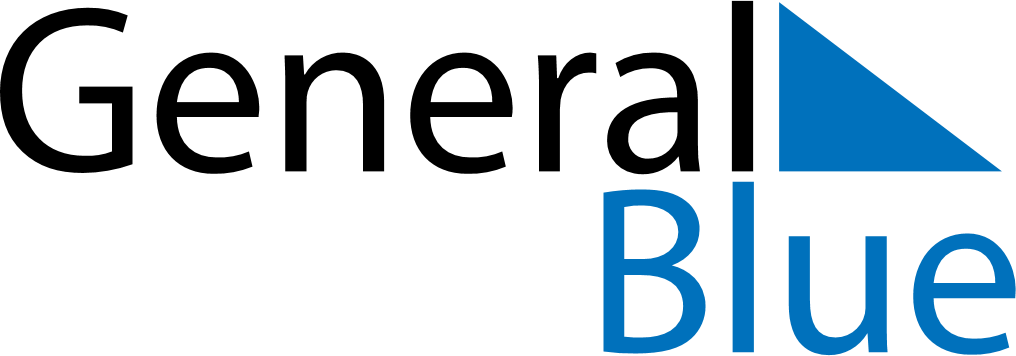 GrenadaGrenadaGrenadaGrenadaGrenadaGrenadaGrenadaOctober 2019October 2019October 2019October 2019October 2019October 2019October 2019October 2019MondayTuesdayWednesdayThursdayFridaySaturdaySunday12345678910111213141516171819202122232425262728293031November 2019November 2019November 2019November 2019November 2019November 2019November 2019November 2019MondayTuesdayWednesdayThursdayFridaySaturdaySunday123456789101112131415161718192021222324252627282930December 2019December 2019December 2019December 2019December 2019December 2019December 2019December 2019MondayTuesdayWednesdayThursdayFridaySaturdaySunday12345678910111213141516171819202122232425262728293031 Oct 15: Aunty Tek Spice Word FestivalOct 25: Thanksgiving DayDec 4: Camerhogne Folk FestivalDec 25: Christmas DayDec 26: Boxing Day